Celebrating the Richness of God’s GraceProclaiming the Kingdom: beginning in + Please stand if you are ableTo enhance our worship, please turn off all cell phones and electronic devices.Hearing devices are available at the sound booth.Prelude and Silent Prayer              Words of Welcome/Attendance Registration                               Announcements and GreetingMission Moment                                                       Feed My Starving ChildrenCall to Worship+Hymn #174                                                                  His Name Is WonderfulChildren’s Moment+Hymn #128                                               He Leadeth Me: O Blessed ThoughtBible Reading                                                                                      Luke 13:1-9Message                                                                                        One More Year“Sir,” the man replied, “leave it alone for one more year, and I’ll dig around it and fertilize it.” Luke 13:8Hymn #389                                                                                     Freely, FreelyOffering                                   +Offering Response #99                                                                     My TributePrayer  +Hymn #380                                               There’s Within My Heart a Melody+Benediction                                                                                                                                                                +PostludeThank you for worshiping with us this morning!This Week’s Calendar…Monday, August 22Tuesday, August 23Wednesday, August 24Thursday, August 25Pastor Dan out of office  7:00p   Worship Team RehearsalFriday, August 26Youth Camp-Out beginsSaturday, August 27Youth Camp-Out endsNext Sunday, August 28  9:00a   Worship                   Message based on Luke 14:1-1410:15a   Fellowship10:30a   Intercessory Prayer – chapelLast week’s offering: $1,711.44		Budgeted Weekly: $3,618Monthly giving (August): $4,762.44 		Budgeted Monthly: $15,679Attendance last Sunday: 77Carpet Project Giving (Phase Two): $8,694    Goal: $23,500Carpet Project: If you would like to make a contribution, please make your check out to First UMC, marking “carpet project” in the memo. Children at First‘Worship Bags’ are in the foyer for children to borrowPlease Pray For: Cole Anderson; Doris Brand; Roger Anderson; Steve  Hernick; Jim McDermott; David Heldt; Isaac Mitchell;Britt, Kelvin & Baby; Roxy BahnHere’s What’s Happening…Fellowship: Join us for coffee and treats in the fellowship hall following the service.Our Mission Focus this month: Feed My Starving ChildrenFeed My Starving  Children (FMSC) is a Christian non-profit organization committed to feeding God's children hungry in body and spirit. Mission Envelopes: Mission Envelopes can be found in each pew rack. You are welcome to give to our monthly Mission Offering throughout the month using the designated envelope. Please make your check out to FUMC, marking “Missions” in the memo.Mobile Food Packing: There will be a Feed My Starving Children mobile food packing event at Lakes Free Church in Lindstrom on Oct. 14 and 15. They have saved 10 slots for Methodists on Saturday Oct. 15 from 9am to 11am. There is a sign-up sheet on the hallway bulletin board for those who want to participate at that time. There are also cards on the hallway table with details about the event and contact info for those who want to participate at another time. Help Wanted!!: Three or four people to form a team to for preparing and running slides for Sunday worship services. The team will rotate weekly so the commitment would be only once a month. Flexible schedule. It's easy and it's fun! You will receive plenty of training and support. Please contact Wendy if you are interested. email: markwendyv1@gmail.com, cell: 651-587-2928.Bell Choir: Bell choir will begin practicing Monday, 8/29 from 6:15-7:00 pm in the sanctuary. We will spend time in the first couple of sessions teaching new members how to ring bells. If you can read music and are interested in trying the bells, please come Monday, 8/29. If you can't make the first session but want to give us a try, please contact Patsy Berglund (651-408-9642). Hootenanny: 2016 Hootenanny, Saturday September 17, 2016  6 PM"College Game Day Style" Wear your favorite sports apparel and come to cheer on the novel hootenanny acts. We're so confident it will be an uplifting, positive, encouraging evening we will even allow Iowa fans. Tickets are $10 (free for age 7 and under). Ticket sales on Sundays AFTER worship on August 28th, September 4th and 11th.“Blue Jeans Go Green”: Bring in your tired, worn out denim clothing and it will be donated to “Blue Jeans Go Green,” a recycling    program. This unique effort channels old denim into “Ultra Touch Denim Insulation” that contains no carcinogenic warnings, formaldehyde, VOCs or other chemical irritants. A large box will be available in the foyer in which you can place your used denim items. The collection will end Sept. 18. 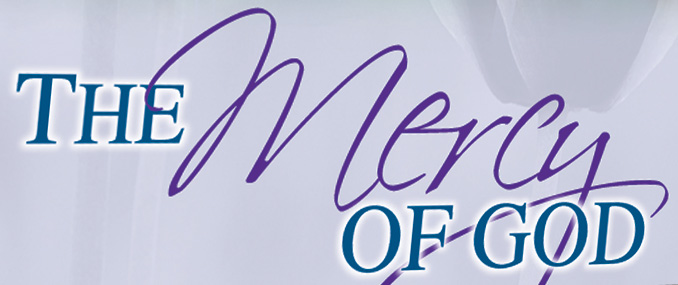 First United Methodist ChurchPhone: 651.257.4306Email:  firstmethodist@usfamily.netwww.lindstrommethodist.orgAugust 21, 2016  9:00 a.m.                                       